Об утверждении плана мероприятий
по противодействию коррупции 
в Порецком муниципальном округе на 2024 годРуководствуясь Федеральном законом от 25 декабря 2008 г. № 273-ФЗ «О противодействии коррупции», администрация Порецкого муниципального округа Чувашской Республики п о с т а н о в л я е т:1. Утвердить прилагаемый план мероприятий по противодействию коррупции в Порецком муниципальном округе на 2024 год.	2. Настоящее постановление вступает в силу со дня его подписания.Глава Порецкого муниципального округа                                                              Е.В. ЛебедевУТВЕРЖДЕН
постановлением администрацииПорецкого муниципального округа
Чувашской Республики26.01.2024 № 22План 
мероприятий по противодействию коррупции в Порецком муниципальном округе на 2024 год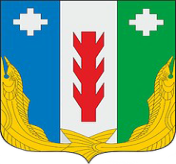 Администрация Порецкого муниципального округа Чувашской РеспубликиПОСТАНОВЛЕНИЕ26.01.2024 № 22с. ПорецкоеЧăваш РеспубликинПăрачкав муниципалитет округӗн администрацийĕЙЫШĂНУ26.01.2024 № 22Пăрачкав сали№ п/пНаименование мероприятияСрок исполненияОтветственное структурное подразделение1234I.Проведение антикоррупционных мероприятий в рамках реализации кадровой политики, обеспечение соблюдения муниципальным служащим  ограничений, запретов и принципов служебного поведения в связи с исполнением ими должностных обязанностей, а также ответственности за их нарушение1. Организация и проведение заседаний:Совета по противодействию коррупции в Порецком муниципальном округе; Комиссии по соблюдению требований к служебному поведению и урегулированию конфликта интересов муниципальных служащих, замещающих должности муниципальной службы;Комиссии по соблюдению требований к служебному поведению муниципальных служащих, осуществляющих полномочия представителя нанимателя (работодателя), и урегулированию конфликта интересов;и урегулированию конфликта интересов2. Организация проверки персональных данных, предоставляемых кандидатами при поступлении на муниципальную службу. Ознакомление муниципальных  служащих впервые поступивших на муниципальную службу, с нормативными правовыми актами в сфере противодействия коррупции;3. Актуализация сведений, содержащихся в личных делах муниципальных служащих, в том числе анкетах, представляемых при поступлении на муниципальную службу, об их родственниках и свойственниках в целях выявления возможного конфликта интересов;4. Формирование кадрового резерва администрации Порецкого муниципального округа для замещения должностей муниципальной службы, организация работы по его эффективному использованию;5. Обеспечение своевременного представления лицами, замещающими муниципальные должности в Порецком муниципальном округе, муниципальными служащими, замещающими должности муниципальной службы в администрации Порецкого муниципального округа, сведений о доходах, расходах, об имуществе и обязательствах имущественного характера, а также сведений о доходах, расходах, об имуществе и обязательствах имущественного характера своих супруги (супруга) и несовершеннолетних детей6. Проведение анализа сведений о доходах, расходах, об имуществе и обязательствах имущественного характера, представленных муниципальными служащими, замещающими должности муниципальной службы в администрации Порецкого муниципального округа7.Размещение на официальном сайте Порецкого муниципального округа в информационно-телекоммуникационной сети «Интернет сведений о доходах, расходах, об имуществе и обязательствах имущественного характера лиц, замещающих муниципальные должности, должности муниципальной службы в администрации Порецкого муниципального округа, а также членов их семейежеквартальнопо мере необходимостипо мере необходимостипри поступлении на службупостояннов течение годадо 30 апреля ежегодно до 1 ноябряв течение 14 рабочих дней со дня истечения срока, установленного для их подачиотдел организационно-контрольной, кадровой и правовой работы (далее - орготдел), сектор организационной и кадровой работы (оргсектор)Проведение антикоррупционных мероприятий в рамках реализации кадровой политики, обеспечение соблюдения муниципальным служащим  ограничений, запретов и принципов служебного поведения в связи с исполнением ими должностных обязанностей, а также ответственности за их нарушение1. Организация и проведение заседаний:Совета по противодействию коррупции в Порецком муниципальном округе; Комиссии по соблюдению требований к служебному поведению и урегулированию конфликта интересов муниципальных служащих, замещающих должности муниципальной службы;Комиссии по соблюдению требований к служебному поведению муниципальных служащих, осуществляющих полномочия представителя нанимателя (работодателя), и урегулированию конфликта интересов;и урегулированию конфликта интересов2. Организация проверки персональных данных, предоставляемых кандидатами при поступлении на муниципальную службу. Ознакомление муниципальных  служащих впервые поступивших на муниципальную службу, с нормативными правовыми актами в сфере противодействия коррупции;3. Актуализация сведений, содержащихся в личных делах муниципальных служащих, в том числе анкетах, представляемых при поступлении на муниципальную службу, об их родственниках и свойственниках в целях выявления возможного конфликта интересов;4. Формирование кадрового резерва администрации Порецкого муниципального округа для замещения должностей муниципальной службы, организация работы по его эффективному использованию;5. Обеспечение своевременного представления лицами, замещающими муниципальные должности в Порецком муниципальном округе, муниципальными служащими, замещающими должности муниципальной службы в администрации Порецкого муниципального округа, сведений о доходах, расходах, об имуществе и обязательствах имущественного характера, а также сведений о доходах, расходах, об имуществе и обязательствах имущественного характера своих супруги (супруга) и несовершеннолетних детей6. Проведение анализа сведений о доходах, расходах, об имуществе и обязательствах имущественного характера, представленных муниципальными служащими, замещающими должности муниципальной службы в администрации Порецкого муниципального округа7.Размещение на официальном сайте Порецкого муниципального округа в информационно-телекоммуникационной сети «Интернет сведений о доходах, расходах, об имуществе и обязательствах имущественного характера лиц, замещающих муниципальные должности, должности муниципальной службы в администрации Порецкого муниципального округа, а также членов их семейежеквартальнопо мере необходимостипо мере необходимостипри поступлении на службупостояннов течение годадо 30 апреля ежегодно до 1 ноябряв течение 14 рабочих дней со дня истечения срока, установленного для их подачиотдел организационно-контрольной, кадровой и правовой работы (далее - орготдел), сектор организационной и кадровой работы (оргсектор)II.Выявление и систематизация причин и условий проявления коррупции в деятельности администрации Порецкого муниципального округа1.Проведение антикоррупционной экспертизы муниципальных правовых актов Порецкого муниципального округа и их проектов2. Обеспечение своевременной разработки и внесения изменений и дополнений в нормативные правовые акты по вопросам муниципальной службы и противодействия коррупции в соответствие с действующим законодательством3. Осуществление контроля за использованием и распоряжением муниципальным имуществом, закрепленным на праве оперативного управленияПостоянноПо мере изменения федерального, республиканского законодательствапо мере необходимостиорготделорготдел, совместно со структурными подразделениями администрации Порецкого муниципального округаотдел сельского хозяйства, земельных и имущественных отношенийIII.Взаимодействие администрации Порецкого муниципального округа с институтами гражданского общества и гражданами, создание эффективной системы обратной связи, обеспечение доступности информации о деятельности администрации Порецкого муниципального округа1.Обновление на официальном сайте Порецкого муниципального округа в информационно-телекоммуникационной сети «Интернет» раздела по противодействию коррупции2. Обеспечение функционирования «горячей линии» и «телефонов доверия» для обращения граждан о злоупотреблениях должностных лиц3.Взаимодействие с правоохранительными и иными государственными органами и общественными организациями по вопросам противодействия коррупции и профилактике коррупционных и иных правонарушений4.Организация работы по информированию общественности о результатах работы по профилактике коррупционных и иных нарушений5. Обсуждение проекта плана мероприятий по противодействию коррупции на заседании Совета по противодействию коррупции Порецкого муниципального округапостоянноОрготдел, сектор информатизацииIV.V. VI.Мероприятия, направленные на противодействие коррупции при управлении и распоряжении муниципальным имуществом1.Размещение на официальном сайте Порецкого муниципального округа и официальном сайте www.torgi.gov.ru информации о продаже (аренде) муниципального имущества2. Организация выездных проверок использования по назначению и сохранности муниципального имущества, в случаях выявления нарушений совместно с правоохранительными органами принятие мер по их устранению в рамках действующего законодательства, в т.ч. принятие мер реагирования к недобросовестным пользователям муниципального имуществаМероприятия направленные на противодействие коррупции в отделе ЗАГС администрации Порецкого муниципального округа 1.Обеспечение соблюдения положений Административного  регламента  предоставления государственной услуги по государственной регистрации актов гражданского состояния органами, осуществляющими государственную регистрацию актов гражданского состояния на территории Российской Федерации, утвержденным приказом Минюста России от 29.11.2011 № 4122. Использование бланков строгой отчетности в установленном законодательством порядке3.Размещение на официальном сайте Порецкого муниципального округа в информационно-телекоммуникационной сети «Интернет» информации о  порядке регистрации актов гражданского состояния, в том числе о взыскании государственной пошлины за регистрацию актов гражданского состояния и совершение юридически значимых действий4. Размещение в печатных изданиях информации о порядке регистрации актов гражданского состояния, в том числе о порядке уплаты государственной пошлиныпостояннопо мере необходимостипостояннопостояннопо отдельному графикупо отдельному графикупо мере необходимостиотдел сельского хозяйства, земельных и имущественных отношенийотдел ЗАГС администрации Порецкого муниципального округа орготдел, оргсектор